Государственное профессиональное образовательное учреждение Ярославской области Мышкинский политехнический колледж«Утверждаю»:Директор ГПОУ ЯОМышкинского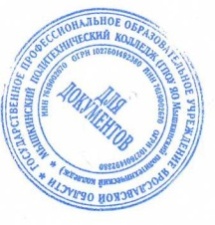 политехнического колледжа/_Т.А. Кошелева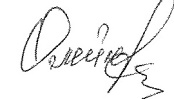 «30» августа 2022 г Приказ№_____от______2022 годаРАБОЧАЯ ПРОГРАММАучебной дисциплины"Основы электротехники"Профессия: 09.01.03 "Мастер по обработке цифровой информации"Форма обучения: очнаяНормативный срок обучения: 2 года 10 месяцев, 10 месяцевСОГЛАСОВАНО НА ЗАСЕДАНИИ МК«30» августа 2022_________________Мышкин, 2022Рабочая программа учебной дисциплины разработана на основе Федерального государственного образовательного стандарта (далее – ФГОС) по профессии 09.01.03 «Мастер по обработке цифровой информации».Организация-разработчик: ГПОУ ЯО Мышкинский политехнический колледжСОДЕРЖАНИЕстрПАСПОРТ РАБОЧЕЙ ПРОГРАММЫ УЧЕБНОЙ ДИСЦИПЛИНЫ 45СТРУКТУРА И СОДЕРЖАНИЕ УЧЕБНОЙ ДИСЦИПЛИНЫУСЛОВИЯ РЕАЛИЗАЦИИ УЧЕБНОЙ ДИСЦИПЛИНЫ9КОНТРОЛЬ И ОЦЕНКА РЕЗУЛЬТАТОВ ОСВОЕНИЯ УЧЕБНОЙ ДИСЦИПЛИНЫ101. ПАСПОРТ РАБОЧЕЙ ПРОГРАММЫ УЧЕБНОЙ ДИСЦИПЛИНЫ Основы электротехники1.1. Область применения примерной программыРабочая программа учебной дисциплины является частью основной профессиональной образовательной программы в соответствии с ФГОС по профессии СПО 09.01.03 «Мастер по обработке цифровой информации» (приказ Минобрнауки РФ № 365 от 16.04.2010 г.).Рабочая программа учебной дисциплины может быть использована в дополнительном профессиональном образовании в составе программ повышения квалификации, курсовой подготовки.Место учебной дисциплины в структуре основной профессиональной образовательной программы: общепрофессиональный цикл.Цели и задачи учебной дисциплины – требования к результатам освоения учебной дисциплины:должен обладать общими компетенциями, включающими в себя способность:

ОК 1. Понимать сущность и социальную значимость своей будущей профессии, проявлять к ней устойчивый интерес.

ОК 2. Организовывать собственную деятельность, исходя из цели и способов ее достижения, определенных руководителем.

ОК 3. Анализировать рабочую ситуацию, осуществлять текущий и итоговый контроль, оценку и коррекцию собственной деятельности, нести ответственность за результаты своей работы.

ОК 4. Осуществлять поиск информации, необходимой для эффективного выполнения профессиональных задач.

ОК 5. Использовать информационно-коммуникационные технологии в профессиональной деятельности.

ОК 6. Работать в команде, эффективно общаться с коллегами, руководством, клиентами.

ОК 7. Исполнять воинскую обязанность, в том числе с применением полученных профессиональных знаний (для юношей).

ПК 1.1. Подготавливать к работе и настраивать аппаратное обеспечение, периферийные устройства, операционную систему персонального компьютера и мультимедийное оборудование.

ПК 1.2. Выполнять ввод цифровой и аналоговой информации в персональный компьютер с различных носителей.

ПК 1.3. Конвертировать файлы с цифровой информацией в различные форматы.

ПК 1.4. Обрабатывать аудио и визуальный контент средствами звуковых, графических и видео-редакторов.

ПК 1.5. Создавать и воспроизводить видеоролики, презентации, слайд-шоу, медиафайлы и другую итоговую продукцию из исходных аудио, визуальных и мультимедийных компонентов средствами персонального компьютера и мультимедийного оборудования.

ПК 2.1. Формировать медиатеки для структурированного хранения и каталогизации цифровой информации.

ПК 2.2. Управлять размещением цифровой информации на дисках персонального компьютера, а также дисковых хранилищах локальной и глобальной компьютерной сети.

ПК 2.3. Тиражировать мультимедиа контент на различных съемных носителях информации.

ПК 2.4. Публиковать мультимедиа контент в сети Интернерезультате освоения учебной дисциплины обучающийся должен уметь: - эксплуатировать электроизмерительные приборы; - контролировать качество выполняемых работ; - производить контроль различных параметров электрических приборов; - работать с технической документацией. результате освоения учебной дисциплины обучающийся должен знать: - основные законы электротехники; - электрическое поле, электрические цепи постоянного тока, физические процессы в электрических цепях постоянного тока; - расчет электрических цепей постоянного тока; - магнитное поле, магнитные цепи; - электромагнитная индукция, электрические цепи переменного тока; - основные сведения о синусоидальном электрическом токе, линейные электрические цепи синусоидального тока; - общие сведения об электросвязи и радиосвязи; - основные сведения об электроизмерительных приборах, электрических машинах, аппаратуре управления и защиты. 1.4. Рекомендуемое количество часов на освоение примерной программы учебной дисциплины: максимальной учебной нагрузки обучающегося 48 часов, в том числе: обязательной аудиторной учебной нагрузки обучающегося 32 часов; самостоятельной работы обучающегося 16 часов.СТРУКТУРА И СОДЕРЖАНИЕ УЧЕБНОЙ ДИСЦИПЛИНЫ Объем учебной дисциплины и виды учебной работы 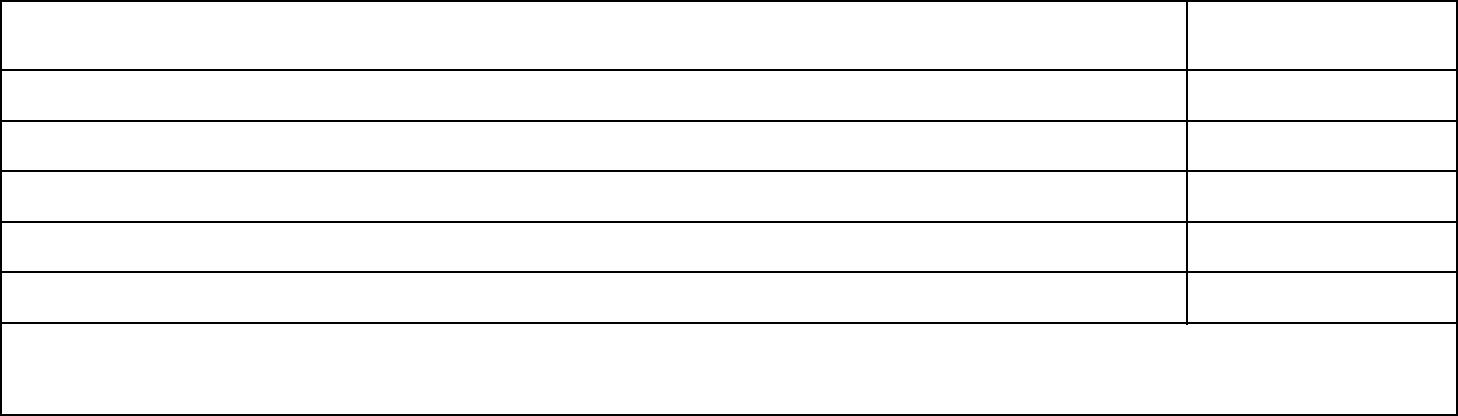 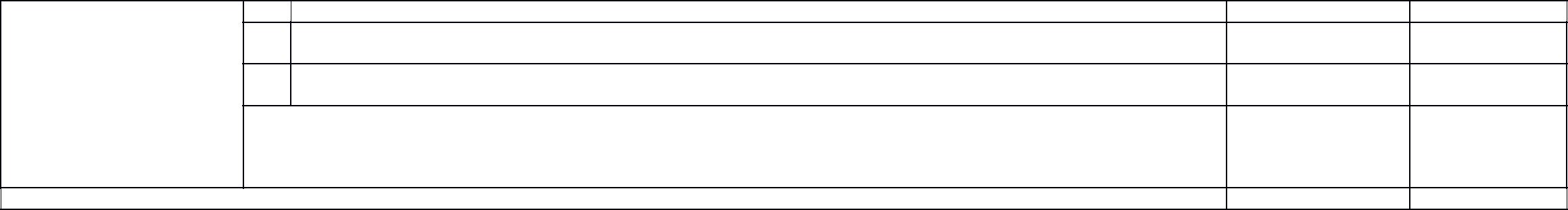 3. УСЛОВИЯ РЕАЛИЗАЦИИ УЧЕБНОЙ ДИСЦИПЛИНЫ3.1. Требования к минимальному материально-техническому обеспечениюРеализация учебной дисциплины требует наличия учебного кабинета «Электротехники», лаборатории «Электротехники».Оборудование учебного кабинета: учебники и учебные пособия, сборники задач и упражнений, карточки-задания, наборы плакатов, программное обеспечение, электронные учебники.Технические средства обучения: демонстрационные и электрофицированные стенды, персональный компьютер, мультимедийный проектор.Оборудование лаборатории и рабочих мест лаборатории: инструкции к проведению лабораторных работ, инструменты, приборы и приспособления, учебные электрические схемы, аптечка, инструкция по безопасности.3.2. Информационное обеспечение обученияПеречень рекомендуемых учебных изданий, Интернет-ресурсов, дополнительной литературыОсновныеисточники:Бутырин П.А. Электротехника Учебник. НПО, - М.: ИЦ «Академия», 2007 4-е издание. Шишмарев В.Ю. Средства измерений. Учебник. ИЦ «Академия», 2006. Евдокимов Ф.Е. Теоретические основы электротехники. ИЦ «Академия», 2004. Дополнительныеисточники:Прошин В.М. Лабораторно-практические работы по электротехнике. Уч.пос.НПО.»Академия» 2008. Гуржий А.Н. Электрические и радиотехнические измерения. Уч.пос.НПО. М.: ИЦ «Академия», 2004. Панфилов В.А. Электрические измерения. ИЦ «Академия». 2008. Ярочкина Г.В. и др. Электротехника. Рабочая тетрадь. М.:ИЦ «Академия», 2002. Прошин В.М. рабочая тетрадь по электротехнике. М.: ИЦ «Академия», 2004 Интернетресурсы:www.toroid.ru/ sprav.html -Справочники по электронике.www.electrolibrory .info/-Электронная электротехническая библиотека.www.electricalsite.ru/contentsbooks 0.html- Учебники по электронике.www.vsya - elektrotehnika .ru- Электротехника, электроника.www.moikompas.ru/ compas/ elektro-Электротехника это просто!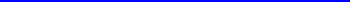 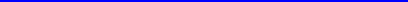 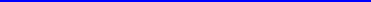 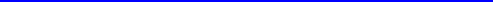 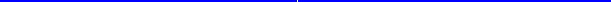 4. КОНТРОЛЬ И ОЦЕНКА РЕЗУЛЬТАТОВ ОСВОЕНИЯ УЧЕБНОЙ ДИСЦИПЛИНЫКонтроль и оценка результатов освоения учебной дисциплины осуществляется преподавателем в процессе проведения лабораторных работ, тестирования, а также выполнения обучающимися индивидуальных заданий, проектов, исследований.эксплуатироватьэлектроизмерительные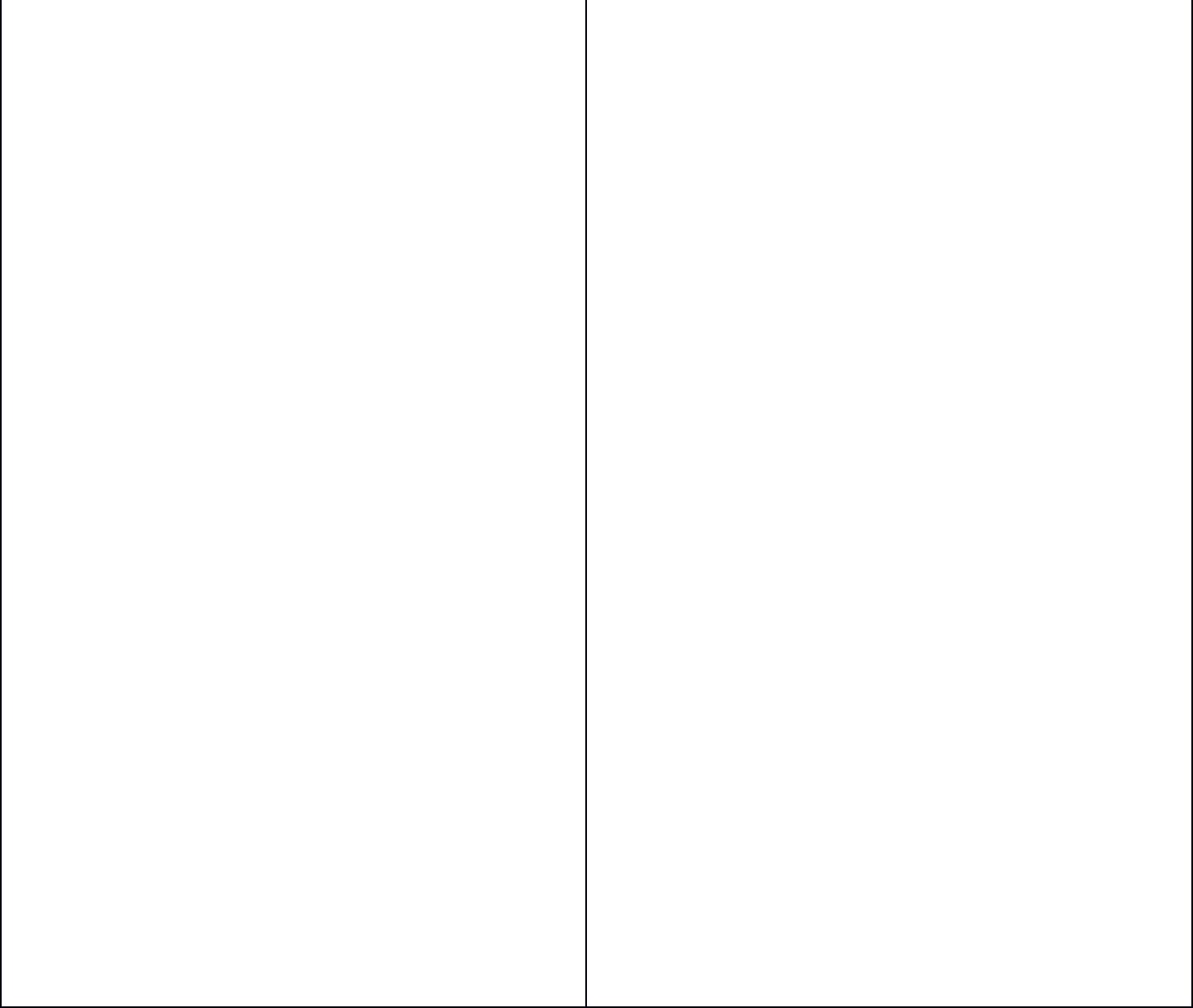 приборы; контролировать качество выполняемыхработ;производить контроль различных параметров электрических приборов; работать с техническойдокументацией. Знать: расчет электрических цепей постоянного тока; магнитное поле, магнитны ецепи; электромагнитная индукция, электрические цепи переменного тока; основные сведения о синусоидальном электрическом токе, линейные электрические цепи синусоидального тока; общие сведения об электросвязи и радиосвязи; основные сведения об электроизмерительных приборах, электрических машинах, аппаратуре управления и защиты. ВидучебнойработыОбъемчасовМаксимальнаяучебнаянагрузка (всего)48Обязательная аудиторная учебная нагрузка (всего)32в томчисле:4лабораторныеработы4Самостоятельнаяработаобучающегося (всего)16Итоговая аттестация в форме зачета2.2. Тематически-поурочный  план и содержание учебной дисциплины «Основы электротехники»2.2. Тематически-поурочный  план и содержание учебной дисциплины «Основы электротехники»2.2. Тематически-поурочный  план и содержание учебной дисциплины «Основы электротехники»2.2. Тематически-поурочный  план и содержание учебной дисциплины «Основы электротехники»2.2. Тематически-поурочный  план и содержание учебной дисциплины «Основы электротехники»Наименованиеразделов и темСодержание учебного материала, лабораторные работы и практические занятия, самостоятельная работа обучающихсяОбъем часов,поурочноеУровеньосвоенияНаименованиеразделов и темСодержание учебного материала, лабораторные работы и практические занятия, самостоятельная работа обучающихсяОбъем часов,поурочноеУровеньосвоения1234Раздел 1.Электрические иМагнитные цепи1Раздел 1.Электрические иМагнитные цепиВведениеВведение1Тема 1.1.Электрические цепипостоянного токаСодержание  учебного материалаСодержание  учебного материала82Тема 1.1.Электрические цепипостоянного тока1Электрическое поле.12Тема 1.1.Электрические цепипостоянного токаХарактеристики, единицы измерения.22Постоянный ток.12Характеристики, единицы измерения.23Источники тока.12Характеристики, единицы измерения, способы соединения.24Резисторы.12Способы соединения, схемы замещения.25Закон Ома для участка цепи, работа, мощность.12Закон Ома для участка цепи, работа, мощность: понятие, применение.26Закон Ома для полной цепи, законы Кирхгофа.12Закон Ома для полной цепи, законы Кирхгофа: понятие, применение.27Электрические цепи.12Классификация, условное изображение, элементы, условные обозначения.8Методы расчета электрических цепей.1      2Понятие, применение методов расчета электрических цепей.2Лабораторные работыЛабораторные работы21. Исследование последовательного соединения резисторов различными типами электроизмерительных1. Исследование последовательного соединения резисторов различными типами электроизмерительных1приборовприборов12. Исследование параллельного соединения резисторов2. Исследование параллельного соединения резисторов4Самостоятельная работа обучающихсяСамостоятельная работа обучающихся4        21. Решение задач по расчету цепи постоянного тока2Содержание учебного материалаСодержание учебного материала421Магнитное поле.12Тема 1.2.Магнитные цепиТема 1.3.Электрические цепи переменного токаХарактеристики, единицы измерения.2Тема 1.2.Магнитные цепиТема 1.3.Электрические цепи переменного тока2Магнитные свойства вещества.12Тема 1.2.Магнитные цепиТема 1.3.Электрические цепи переменного токаХарактеристики, единицы измерения.2Тема 1.2.Магнитные цепиТема 1.3.Электрические цепи переменного тока3Магнитная цепь.12Тема 1.2.Магнитные цепиТема 1.3.Электрические цепи переменного токаЕдиницы измерения, законы магнитной цепи, расчет простейших магнитных цепей.2Тема 1.2.Магнитные цепиТема 1.3.Электрические цепи переменного тока4Электромагнитная индукция.12Тема 1.2.Магнитные цепиТема 1.3.Электрические цепи переменного токаПравило Ленца, вихревые токи, самоиндукция.2Тема 1.2.Магнитные цепиТема 1.3.Электрические цепи переменного токаСамостоятельнаяработаобучающихсяСамостоятельнаяработаобучающихся2Тема 1.2.Магнитные цепиТема 1.3.Электрические цепи переменного токаПодготовкасообщенийпотемам:Подготовкасообщенийпотемам:Тема 1.2.Магнитные цепиТема 1.3.Электрические цепи переменного тока1. Магнитноеполе: понятие.Тема 1.2.Магнитные цепиТема 1.3.Электрические цепи переменного тока2. Магнитныесвойствавещества: классификация.Тема 1.2.Магнитные цепиТема 1.3.Электрические цепи переменного тока3. Магнитныесвойствавещества: строение.Тема 1.2.Магнитные цепиТема 1.3.Электрические цепи переменного тока4. Магнитнаяцепь: понятие, классификация.Тема 1.2.Магнитные цепиТема 1.3.Электрические цепи переменного токаСодержание учебного материалаСодержание учебного материала411114       2       2             2             2Тема 1.4Общие сведения обэлектросвязи ирадио связиСодержание учебного материалаСодержание учебного материалаСодержание учебного материала1       2Тема 1.4Общие сведения обэлектросвязи ирадио связи1Общие сведения о радиосвязи.Тема 1.4Общие сведения обэлектросвязи ирадио связиРадиосвязь: понятие, применение.1Тема 1.4Общие сведения обэлектросвязи ирадио связиСамостоятельная работа обучающихсяСамостоятельная работа обучающихсяСамостоятельная работа обучающихся4      2Раздел 2.Электротехнические устройстваПодготовка сообщений по теме 1.4:Подготовка сообщений по теме 1.4:Подготовка сообщений по теме 1.4:Раздел 2.Электротехнические устройства1. Общие сведения об электросвязи.1. Общие сведения об электросвязи.Раздел 2.Электротехнические устройстваРаздел 2.Электротехнические устройстваРаздел 2.Электротехнические устройстваТема 2.1.Электроизмерительные приборыСодержание учебного материалаСодержание учебного материалаСодержание учебного материала4Тема 2.1.Электроизмерительные приборы1Электрические измерения.Электрические измерения.1    2Тема 2.1.Электроизмерительные приборы1Электрические измерения.Электрические измерения.1    2Тема 2.1.Электроизмерительные приборыПонятия, виды, методы, погрешности.Понятия, виды, методы, погрешности.    2 Тема 2.2.ЭлектрическиемашиныПонятия, виды, методы, погрешности.Понятия, виды, методы, погрешности.    2 Тема 2.2.Электрическиемашины2Электроизмерительные приборы.Электроизмерительные приборы.1Тема 2.2.ЭлектрическиемашиныПонятие, классификация, основные характеристики.Понятие, классификация, основные характеристики.     2Тема 2.2.Электрическиемашины3Электрические измерения в цепях постоянного тока.Электрические измерения в цепях постоянного тока.1Тема 2.2.ЭлектрическиемашиныМетоды измерений, погрешности.Методы измерений, погрешности.     2Тема 2.2.Электрическиемашины4Электрические измерения в цепях переменного тока.Электрические измерения в цепях переменного тока.1Тема 2.2.ЭлектрическиемашиныМетодыизмерений, погрешности.Методыизмерений, погрешности.Тема 2.2.ЭлектрическиемашиныЛабораторныеработыЛабораторныеработыЛабораторныеработы2Тема 2.2.Электрическиемашины1. Измерение сопротивления с помощью амперметра и вольтметра.1  2Тема 2.2.Электрическиемашины2. Определение относительной погрешности различных типов электроизмерительных приборов.12Тема 2.2.ЭлектрическиемашиныСодержание учебного материалаСодержание учебного материалаСодержание учебного материала3Тема 2.2.Электрическиемашины1Назначение электрических машин.Назначение электрических машин.1       2Тема 2.2.ЭлектрическиемашиныЭлектрическиемашины: назначение, применение.Электрическиемашины: назначение, применение.Тема 2.3.Аппаратурауправления и защиты2Устройство  .Устройство  .1      2     Тема 2.3.Аппаратурауправления и защитыУстройство электрических машин, принцип работы.Устройство электрических машин, принцип работы.      2Тема 2.3.Аппаратурауправления и защиты3Виды электрических машин.Виды электрических машин.1      2Тема 2.3.Аппаратурауправления и защитыВиды и типы электрических машин.Виды и типы электрических машин.Тема 2.3.Аппаратурауправления и защитыСамостоятельная работа обучающихся: подготовка сообщения по теме 2.2.Самостоятельная работа обучающихся: подготовка сообщения по теме 2.2.Самостоятельная работа обучающихся: подготовка сообщения по теме 2.2.1     2Тема 2.3.Аппаратурауправления и защитыПримерная тематика внеаудиторной самостоятельной работыПримерная тематика внеаудиторной самостоятельной работыПримерная тематика внеаудиторной самостоятельной работыТема 2.3.Аппаратурауправления и защиты1.Электрические машины: классификация.Тема 2.3.Аппаратурауправления и защитыСодержание учебного материалаСодержание учебного материалаСодержание учебного материала4    2Тема 2.3.Аппаратурауправления и защиты1Особенности  работы аппаратуры управления.Особенности  работы аппаратуры управления.1      2Тема 2.3.Аппаратурауправления и защитыОсобенности работы аппаратуры управления.Особенности работы аппаратуры управления.1           22Особенности работы аппаратуры защиты.Особенности работы аппаратуры защиты.1           2Особенности работы аппаратуры защитыОсобенности работы аппаратуры защиты3Аппаратура управлениеАппаратура управление1    2Аппаратура управления: назначение, классификацияАппаратура управления: назначение, классификация4Аппаратура защиты.Аппаратура защиты.1     2Аппаратура защиты: назначение, классификация.Аппаратура защиты: назначение, классификация.1     Зачет     Зачет1итогоитого32Самостоятельная работаСамостоятельная работа16ВСЕГОВСЕГО48Результаты обученияФормы и методы контроля и оценки(освоенные умения, усвоенные знания)Результатов обученияУметь:Экспертная оценка защиты лабораторной работы - основные законыэ лектротехники;Устный опрос, собеседование по материалам- электрическоеполе, электрическиецепиВнеаудиторной самостоятельной работы,постоянного тока, физические процессы вЭлектронное тестирование.Электрических цепях постоянного тока;